ПРАВИТЕЛЬСТВО БРЯНСКОЙ ОБЛАСТИПОСТАНОВЛЕНИЕот 5 октября 2020 г. N 463-пО ПОРЯДКЕ СОСТАВЛЕНИЯ СПИСКОВ И ЗАПАСНЫХ СПИСКОВ КАНДИДАТОВВ ПРИСЯЖНЫЕ ЗАСЕДАТЕЛИ ФЕДЕРАЛЬНЫХ СУДОВ ОБЩЕЙ ЮРИСДИКЦИИМУНИЦИПАЛЬНЫХ ОБРАЗОВАНИЙ БРЯНСКОЙ ОБЛАСТИВ соответствии с Федеральным законом от 20 августа 2004 года N 113-ФЗ "О присяжных заседателях федеральных судов общей юрисдикции в Российской Федерации" Правительство Брянской области постановляет:1. Утвердить прилагаемый Порядок составления списков и запасных списков кандидатов в присяжные заседатели федеральных судов общей юрисдикции муниципальных образований Брянской области.2. Установить, что функции по обеспечению полномочий Правительства Брянской области по составлению списков и запасных списков кандидатов в присяжные заседатели федеральных судов общей юрисдикции муниципальных образований Брянской области осуществляет департамент региональной безопасности Брянской области.3. Постановление вступает в силу через 10 дней после его официального опубликования.4. Опубликовать постановление на "Официальном интернет-портале правовой информации" (pravo.gov.ru).5. Контроль за исполнением постановления возложить на временно исполняющего обязанности заместителя Губернатора Брянской области Филипенко Ю.В.ГубернаторА.В.БОГОМАЗУтвержденпостановлениемПравительства Брянской областиот 5 октября 2020 г. N 463-пПОРЯДОКСОСТАВЛЕНИЯ СПИСКОВ И ЗАПАСНЫХ СПИСКОВ КАНДИДАТОВВ ПРИСЯЖНЫЕ ЗАСЕДАТЕЛИ ФЕДЕРАЛЬНЫХ СУДОВ ОБЩЕЙ ЮРИСДИКЦИИМУНИЦИПАЛЬНЫХ ОБРАЗОВАНИЙ БРЯНСКОЙ ОБЛАСТИI. Общие положения1.1. Настоящий Порядок составления списков и запасных списков кандидатов в присяжные заседатели федеральных судов общей юрисдикции муниципальных образований Брянской области разработан в соответствии с Федеральным законом от 20 августа 2004 года N 113-ФЗ "О присяжных заседателях федеральных судов общей юрисдикции в Российской Федерации" (далее - Закон о присяжных заседателях), Постановлением Правительства Российской Федерации от 23 мая 2005 года N 320 "Об утверждении Правил финансового обеспечения переданных исполнительно-распорядительным органам муниципальных образований государственных полномочий по составлению списков кандидатов в присяжные заседатели федеральных судов общей юрисдикции в Российской Федерации" и устанавливает порядок и сроки составления, изменения и дополнения списков и запасных списков кандидатов в присяжные заседатели муниципальных образований для Брянского областного суда, районных судов, окружных военных судов (далее - федеральные суды общей юрисдикции на территории Брянской области).1.2. Не позднее 5 декабря до года истечения срока полномочий кандидатов в присяжные заседатели, ранее включенных в общий и запасной списки кандидатов в присяжные заседатели, председатели Брянского областного суда, окружных военных судов вносят Правительству Брянской области представления о числе кандидатов в присяжные заседатели, необходимом для их работы.(в ред. Постановления Правительства Брянской области от 02.08.2021 N 298-п)1.3. Исполнительно-распорядительные органы муниципальных образований Брянской области каждые четыре года составляют списки и запасные списки кандидатов в присяжные заседатели муниципального образования, включая в указанные списки граждан, постоянно проживающих на территории соответствующего муниципального образования.Для организации работы по составлению списков кандидатов в присяжные заседатели исполнительно-распорядительным органом муниципального образования Брянской области создается специальная комиссия (рабочая группа). В ее состав входят служащие исполнительно-распорядительного органа муниципального образования, представители представительного органа местного самоуправления муниципального образования (по согласованию), а также могут быть включены представители трудовых коллективов, профсоюзных и других общественных организаций. Состав комиссии (рабочей группы) не может быть меньше 3 человек. Состав комиссии (рабочей группы) и положение о комиссии утверждается правовым актом исполнительно-распорядительного органа муниципального образования. Решение комиссии (рабочей группы) принимается большинством голосов от утвержденного состава комиссии (рабочей группы).1.4. Организация составления общего и запасного списков кандидатов в присяжные заседатели федеральных судов общей юрисдикции муниципальных образований Брянской области, а также уточнение указанных списков осуществляется департаментом региональной безопасности Брянской области (далее - департамент), который является главным распорядителем средств, предоставляемых бюджету Российской Федерации в виде субвенций бюджетам муниципальных образований на осуществление государственных полномочий по составлению (изменению, дополнению) списков кандидатов в присяжные заседатели федеральных судов общей юрисдикции в Российской Федерации.1.5. С учетом предложений федеральных судов общей юрисдикции в двухнедельный срок со дня получения представлений о необходимом для работы федеральных судов общей юрисдикции в Российской Федерации числе кандидатов в присяжные заседатели департамент готовит проект письма за подписью председателя Правительства Брянской области в адрес исполнительно-распорядительных органов муниципальных образований области с указанием числа граждан, подлежащих включению в списки и запасные списки кандидатов в присяжные заседатели муниципальных образований области от соответствующих муниципальных образований.1.6. Департамент обеспечивает подготовку заявок о предоставлении субвенции для муниципальных образований Брянской области для финансового обеспечения полномочий по составлению (изменению, дополнению) списков кандидатов в присяжные заседатели федеральных судов общей юрисдикции в Российской Федерации в соответствии с Правилами финансового обеспечения переданных исполнительно-распорядительным органам муниципальных образований государственных полномочий по составлению списков кандидатов в присяжные заседатели федеральных судов общей юрисдикции в Российской Федерации.II. Составление списков кандидатов2.1. Исполнительно-распорядительные органы муниципальных образований Брянской области:2.1.1. В течение 7 календарных дней с момента получения письма о числе граждан, подлежащих включению в списки и запасные списки кандидатов в присяжные заседатели федеральных судов общей юрисдикции муниципальных образований Брянской области, извещают население, проживающее на территории соответствующего муниципального образования, о составлении данных списков через печатные средства массовой информации, официальный сайт органа местного самоуправления в информационно-телекоммуникационной сети "Интернет".2.1.2. Не позднее 25 декабря до года составления списков составляют списки и запасные списки кандидатов в присяжные заседатели муниципальных образований отдельно по каждому муниципальному образованию Брянской области по форме согласно приложению 1 к настоящему Порядку.(в ред. Постановления Правительства Брянской области от 02.08.2021 N 298-п)2.1.3. Уведомляют граждан, включенных в списки кандидатов в присяжные заседатели муниципального образования, в течение двух недель предоставляют им возможность ознакомиться (на месте, указанном в уведомлении исполнительно-распорядительного органа муниципального образования) с указанными списками и рассматривают поступающие от граждан письменные заявления об исключении их из списков кандидатов в присяжные заседатели и исправлении в них неточных сведений о кандидатах в присяжные заседатели, содержащихся в этих списках.2.1.4. До 20 января года составления списков уточняют списки кандидатов в присяжные заседатели муниципальных образований по результатам рассмотрения письменных заявлений граждан, указанных в подпункте 2.1.3 пункта 2.1 настоящего Порядка.(в ред. Постановления Правительства Брянской области от 02.08.2021 N 298-п)2.1.5. До 25 января года составления списков публикуют списки и запасные списки кандидатов в присяжные заседатели муниципальных образований, содержащие только фамилии, имена и отчества (при наличии) кандидатов в присяжные заседатели, в средствах массовой информации соответствующего муниципального образования.(в ред. Постановления Правительства Брянской области от 02.08.2021 N 298-п)2.1.6. До 1 февраля года составления списков представляют уточненные списки и запасные списки кандидатов в присяжные заседатели муниципальных образований, подписанные главами муниципальных образований Брянской области и скрепленные печатями, в Правительство Брянской области на бумажном носителе с приложением электронной версии (по форме согласно приложению 1 к настоящему Порядку).(в ред. Постановления Правительства Брянской области от 02.08.2021 N 298-п)2.1.7. До 1 февраля года составления списков списки и запасные списки кандидатов в присяжные заседатели муниципальных образований, подписанные главами муниципальных образований и скрепленные печатями, направляют в районные суды, юрисдикция которых распространяется на территории соответствующих муниципальных образований.(в ред. Постановления Правительства Брянской области от 02.08.2021 N 298-п)2.2. Департамент:2.2.1. До 20 февраля года составления списков на основании поступивших от исполнительно-распорядительных органов муниципальных образований Брянской области списков и запасных списков кандидатов в присяжные заседатели муниципальных образований организует составление общего и запасного списков кандидатов в присяжные заседатели Брянской области.(в ред. Постановления Правительства Брянской области от 02.08.2021 N 298-п)2.2.2. Представляет списки кандидатов в присяжные заседатели для подписания руководителю высшего исполнительного органа государственной власти Брянской области.2.2.3. Не позднее 1 марта года составления списков направляет подписанные руководителем высшего исполнительного органа государственной власти Брянской области и скрепленные печатью общий и запасной списки кандидатов в присяжные заседатели в федеральные суды общей юрисдикции на территории Брянской области.(в ред. Постановления Правительства Брянской области от 02.08.2021 N 298-п)III. Ежегодное изменение списков кандидатовмуниципальных образований3.1. Исполнительно-распорядительные органы муниципальных образований Брянской области:3.1.1. Ежегодно (кроме года составления списков кандидатов в федеральные суды общей юрисдикции муниципальных образований Брянской области) до 20 марта (или по представлению председателя суда в более короткие сроки) осуществляют проверку списков и запасных списков кандидатов в присяжные заседатели муниципальных образований и при необходимости изменяют и дополняют данные списки, исключая из них граждан, утративших право быть присяжными заседателями, и включая в них тех, кто был отобран дополнительно, в соответствии с положениями настоящего Порядка и Закона о присяжных заседателях.3.1.2. До 31 марта года, в котором проводилась проверка, обеспечивают опубликование изменений и дополнений списков кандидатов в присяжные заседатели муниципальных образований в соответствии с подпунктом 2.1.5 пункта 2.1 настоящего Порядка.3.1.3. В недельный срок с момента подписания главами муниципальных образований изменений и дополнений, внесенных в списки и запасные списки кандидатов в присяжные заседатели муниципальных образований, составленные для районных судов, скрепленные печатью, подготовленные по форме в соответствии с приложением 2 к настоящему Порядку, направляют данные изменения и дополнения в соответствующие районные суды, а также Правительство Брянской области.3.2. Департамент:3.2.1. До 25 апреля года, в котором проводилась проверка списков кандидатов в присяжные заседатели, на основании поступивших от исполнительно-распорядительных органов муниципальных образований Брянской области списков и запасных списков кандидатов в присяжные заседатели муниципальных образований организует составление общего и запасного списков кандидатов в присяжные заседатели Брянской области.3.2.2. Не позднее 1 мая года, в котором проводилась проверка списков кандидатов в присяжные заседатели, представляет уточненные общий и запасной списки кандидатов в присяжные заседатели, представленные главами муниципальных образований, на подпись руководителю высшего исполнительного органа государственной власти Брянской области.3.2.3. В недельный срок года, в котором проводилась проверка списков кандидатов в присяжные заседатели, с момента подписания руководителем высшего исполнительного органа государственной власти Брянской области изменений и дополнений, внесенных в общий и запасной списки кандидатов в присяжные заседатели, направляют данные изменения и дополнения в федеральные суды общей юрисдикции на территории Брянской области.IV. Подготовка отчетов об исполнении субвенций бюджетаммуниципальных образований на осуществление государственныхполномочий по составлению (изменению, дополнению)списков кандидатов в присяжные заседателифедеральных судов общей юрисдикции4.1. Исполнительно-распорядительные органы муниципальных образований Брянской области представляют в департамент отчет об использовании субвенции для муниципальных образований Брянской области для финансового обеспечения полномочий по составлению (изменению, дополнению) списков кандидатов в присяжные заседатели федеральных судов общей юрисдикции:за 9 месяцев - до 5 октября текущего года;за год - до 25 января года, следующего за отчетным.4.2. Департамент на основании поступивших от муниципальных образований отчетов, указанных в пункте 4.1 настоящего Порядка, осуществляет подготовку и направление отчета об использовании субвенций для муниципальных образований Брянской области для финансового обеспечения полномочий по составлению (изменению, дополнению) списков кандидатов в присяжные заседатели федеральных судов общей юрисдикции в порядке, установленном Правилами финансового обеспечения переданных исполнительно-распорядительным органам муниципальных образований государственных полномочий по составлению списков кандидатов в присяжные заседатели федеральных судов общей юрисдикции в Российской Федерации.Приложение 1к Порядку составления спискови запасных списков кандидатовв присяжные заседатели федеральныхсудов общей юрисдикции муниципальныхобразований Брянской областиСписок (запасной список) кандидатов в присяжные заседатели_____________________________________________________(наименование муниципального образования Брянской области)Граждане, включенные в присяжные заседатели, отвечают требованиям, предъявляемым к присяжным заседателям (обязательно указать в конце списка).Глава муниципального образования _______________________И.О.Фамилия                                      (подпись)М.П.Примечания: 1. Обязательно указать наименование муниципального образования. Пример: "Список кандидатов в присяжные заседатели N-го муниципального образования Брянской области".2. Таблица выполняется в формате Excel, шрифт TimesNewRoman, размер шрифта 12, формат бумаги A4, ориентация альбомная. Параметры страницы (поля): верхнее - 20 мм, нижнее - 20 мм, левое - 20 мм, правое - 10 мм. Форматирование текста в таблице по левой границе.3. Список (запасной список) кандидатов в присяжные заседатели муниципального образования Брянской области оформляется в алфавитном порядке.4. Каждая позиция списка (запасного списка) кандидатов в присяжные заседатели муниципального образования Брянской области (фамилия, имя и т.д.) заносится в отдельную графу таблицы и начинается с заглавной буквы.5. Сокращения, используемые при заполнении таблицы:в графе "Пол": мужской (м), женский (ж);в графе "Населенный пункт": город (г.), станция (ст.), поселок (пос.), село (с.), деревня (дер.), хутор (хут.);в графе "Улица": улица (ул.), бульвар (бул.), проспект (просп.), тупик (туп.), переулок (пер.), шоссе (ш.), набережная (наб.), площадь (пл.), проезд (пр.);при наличии в слове буквы "ё" печатается буква "ё".6. Полностью указывается число, месяц, год рождения.7. Количество граф и порядок их следования должны соответствовать данной форме.8. Каждый список оформляется в отдельном файле.Приложение 2к Порядку составления спискови запасных списков кандидатовв присяжные заседатели федеральныхсудов общей юрисдикции муниципальныхобразований Брянской областиИзменения и дополнения, внесенныев список (запасной список) кандидатов в присяжные заседатели______________________________________________________(наименование муниципального образования Брянской области)Граждане, утратившие право быть кандидатами в присяжные заседатели:Граждане, включенные в список (запасной список) кандидатов в присяжные заседатели муниципального образования Брянской области взамен граждан, утративших право быть кандидатами в присяжные заседатели:Граждане, включенные в присяжные заседатели, отвечают требованиям, предъявляемым к присяжным заседателям (обязательно указать в конце списка).Глава муниципального образования ______________________ И.О.Фамилия                                      (подпись)М.П.Примечания: 1. Обязательно указать наименование муниципального образования. Пример: "Список кандидатов в присяжные заседатели N-го муниципального образования Брянской области".2. Таблица выполняется в формате Excel, шрифт TimesNewRoman, размер шрифта 12, формат бумаги A4, ориентация альбомная. Параметры страницы (поля): верхнее - 20 мм, нижнее - 20 мм, левое - 20 мм, правое - 10 мм. Форматирование текста в таблице по левой границе.3. Список (запасной список) кандидатов в присяжные заседатели муниципального образования Брянской области оформляется в алфавитном порядке.4. Каждая позиция списка (запасного списка) кандидатов в присяжные заседатели муниципального образования Брянской области (фамилия, имя и т.д.) заносится в отдельную графу таблицы и начинается с заглавной буквы.5. Сокращения, используемые при заполнении таблицы:в графе "Пол": мужской (м), женский (ж);в графе "Населенный пункт": город (г.), станция (ст.), поселок (пос.), село (с.), деревня (дер.), хутор (хут.);в графе "Улица": улица (ул.), бульвар (бул.), проспект (просп.), тупик (туп.), переулок (пер.), шоссе (ш.), набережная (наб.), площадь (пл.), проезд (пр.);при наличии в слове буквы "ё" печатается буква "ё".6. Полностью указывается число, месяц, год рождения.7. Количество граф и порядок их следования должны соответствовать данной форме.8. Каждый список оформляется в отдельном файле.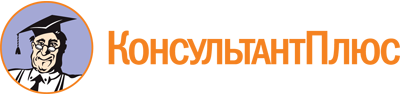 Постановление Правительства Брянской области от 05.10.2020 N 463-п
(ред. от 02.08.2021)
"О Порядке составления списков и запасных списков кандидатов в присяжные заседатели федеральных судов общей юрисдикции муниципальных образований Брянской области"Документ предоставлен КонсультантПлюс

www.consultant.ru

Дата сохранения: 14.12.2021
 Список изменяющих документов(в ред. Постановления Правительства Брянской области от 02.08.2021 N 298-п)Список изменяющих документов(в ред. Постановления Правительства Брянской области от 02.08.2021 N 298-п)N п/пФамилияИмяОтчество(при наличии)ПолЧисло, месяц, год рожденияПочтовый индексНаселенный пунктУлицаДомКорпусКвартира123456789101112N п/пФамилияИмяОтчество(при наличии)ПолЧисло, месяц, год рожденияПочтовый индексНаселенный пунктУлицаДомКорпусКвартира123456789101112N п/пФамилияИмяОтчество(при наличии)ПолЧисло, месяц, год рожденияПочтовый индексНаселенный пунктУлицаДомКорпусКвартира123456789101112